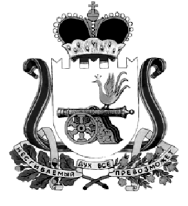 Кардымовский районный Совет депутатовР Е Ш Е Н И Еот 10.12.2020                                         № 25Рассмотрев представленный Руководствуясь решением Кардымовского районного Совета депутатов от 28.04.2015 № 32 «Об утверждении Положения о порядке передачи имущества в собственность муниципального образования «Кардымовский район» Смоленской области из других форм собственности, а также о передаче имущества из муниципальной собственности муниципального образования «Кардымовский район» Смоленской области в федеральную и государственную собственность, собственность других муниципальных образований», Кардымовский районный Совет депутатовР Е Ш И Л :Внести изменения в приложение к решению Кардымовского районного Совета депутатов от 05.11.2020 № 17 «Об утверждении перечня объектов государственной собственности Смоленской области, передаваемых в муниципальную собственность муниципального образования «Кардымовский район» Смоленской области», изложив позицию № 1 в новой редакции:№ п/пНаименование товараСерийный номерЦена за единицуКоличество, шт.Сумма, руб.Комплект по обучению шахматам2848,0038544,00Председатель Кардымовского районного Совета депутатов__________________И.В. ГорбачевГлава муниципального образования «Кардымовский район» Смоленской области___________________ П.П. Никитенков